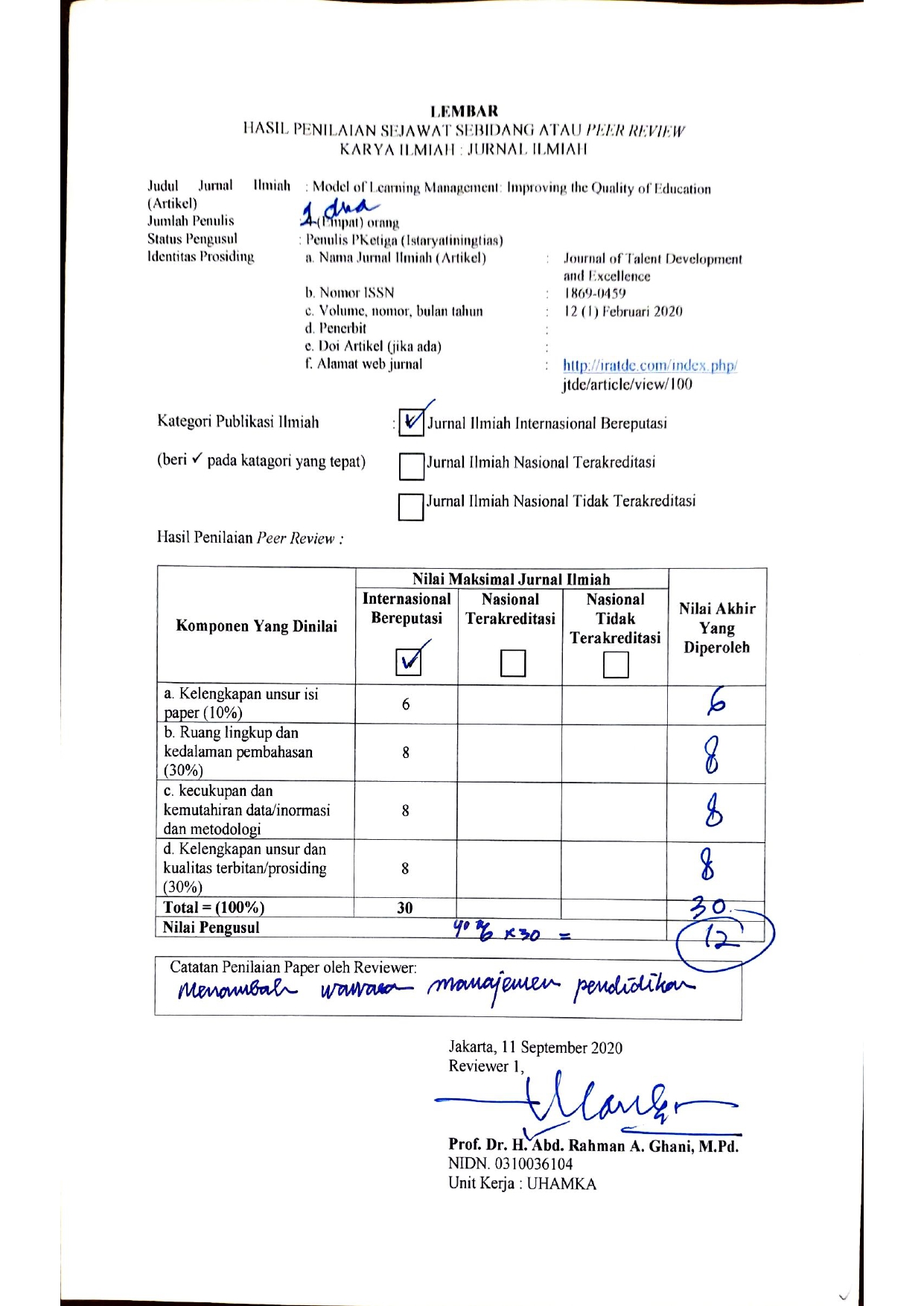 Komentar Peer Review:Kelengkapan dan kesesuaian unsur: Artikel ini memenuhi kriteria kelengkapan unsur isi Journal of Talent Development and ExcellenceRuang lingkup dan kedalaman pembahasan: Artikel ini memiliki ruang lingkup dan pembahasan yang cukup tentang Model Manajemen Pembelajaran untuk Meningkatkan Kualitas Pendidikan Kecukupan dan kemutakhiran data serta metodologi: Data yang dikumpulkan sudah cukup dan dianalisis dengan baik menggunakan analisis statistik mutakhir yaitu penelitian lapangan dengan pendekatan kualitatif.Kelengkapan unsur dan kualitas penerbit: Unsur lengkap dan artikel ini diterbitkan oleh Journal of Talent Development and Excellence, Saudi Arabia yang merupakan penerbit ternama. Indikasi Plagiasi: Artikel ini memiliki tingkat similaritas yang cukup rendah dengan referensi atau sumber lain.Kesesuaian bidang ilmu: Artikel ini sangat sesuai dengan bidang ilmu penulis. Penulis mendalami bidang Manajemen Pendidikan dan berfokus pada Model Manajemen Pembelajaran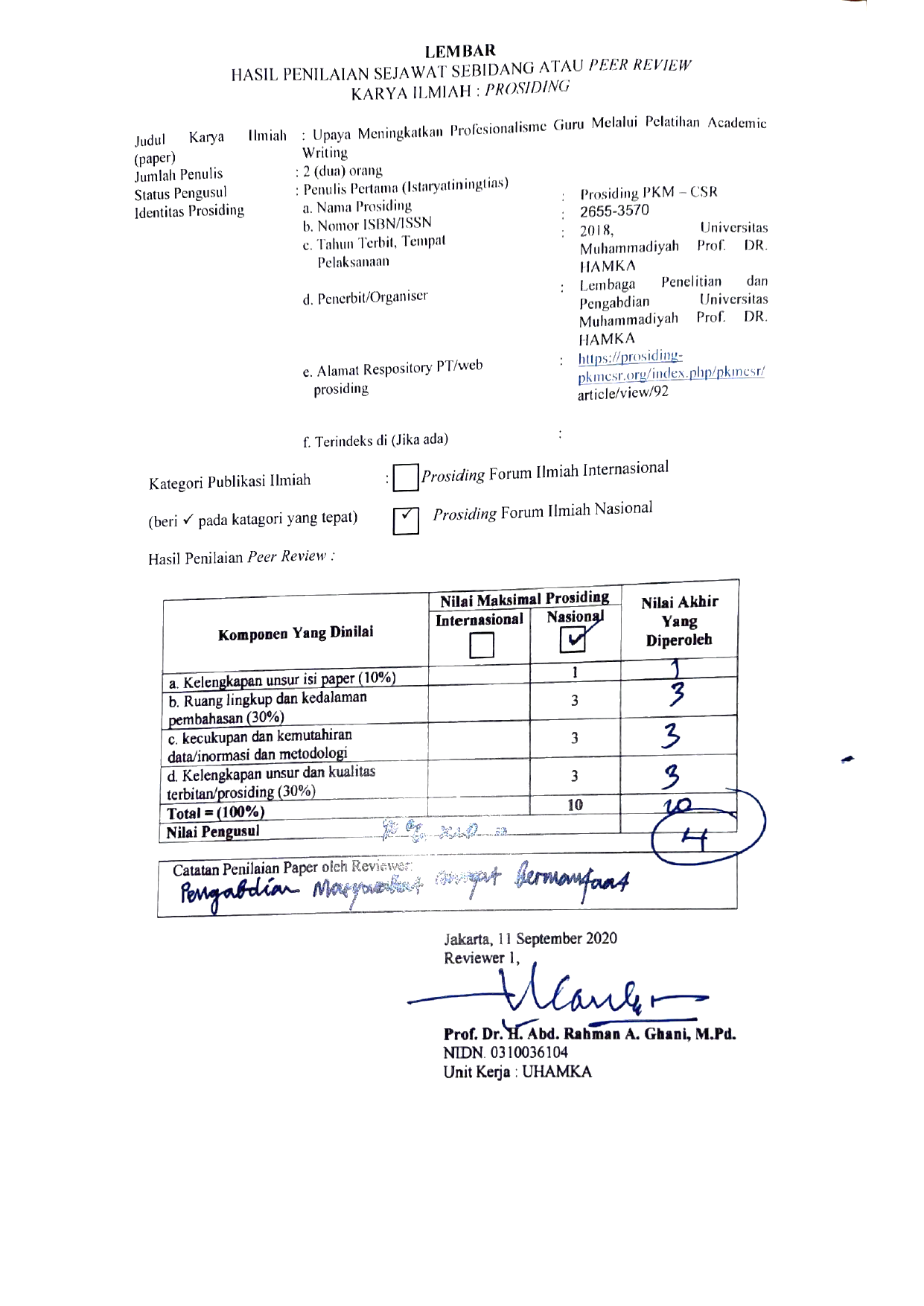 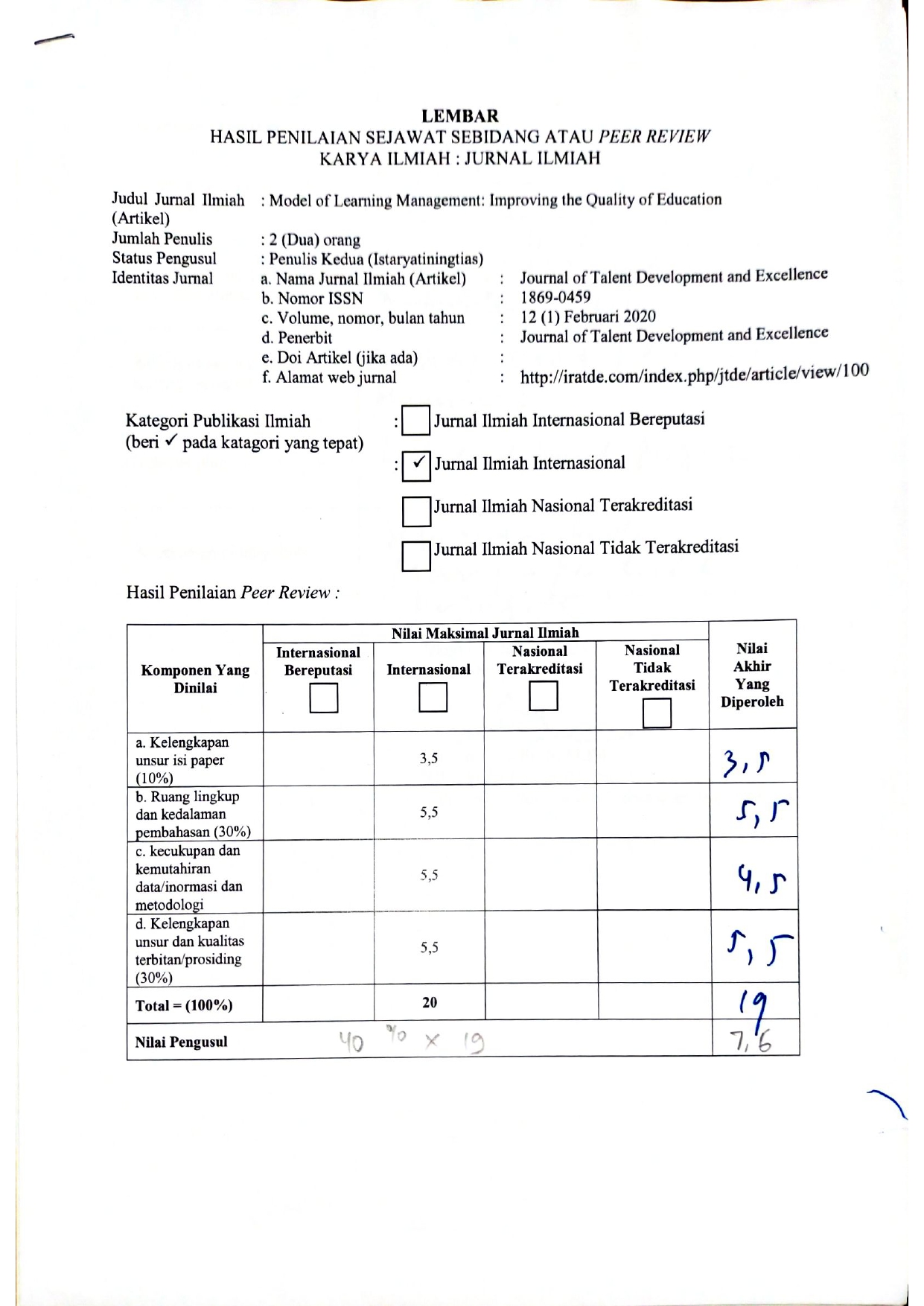 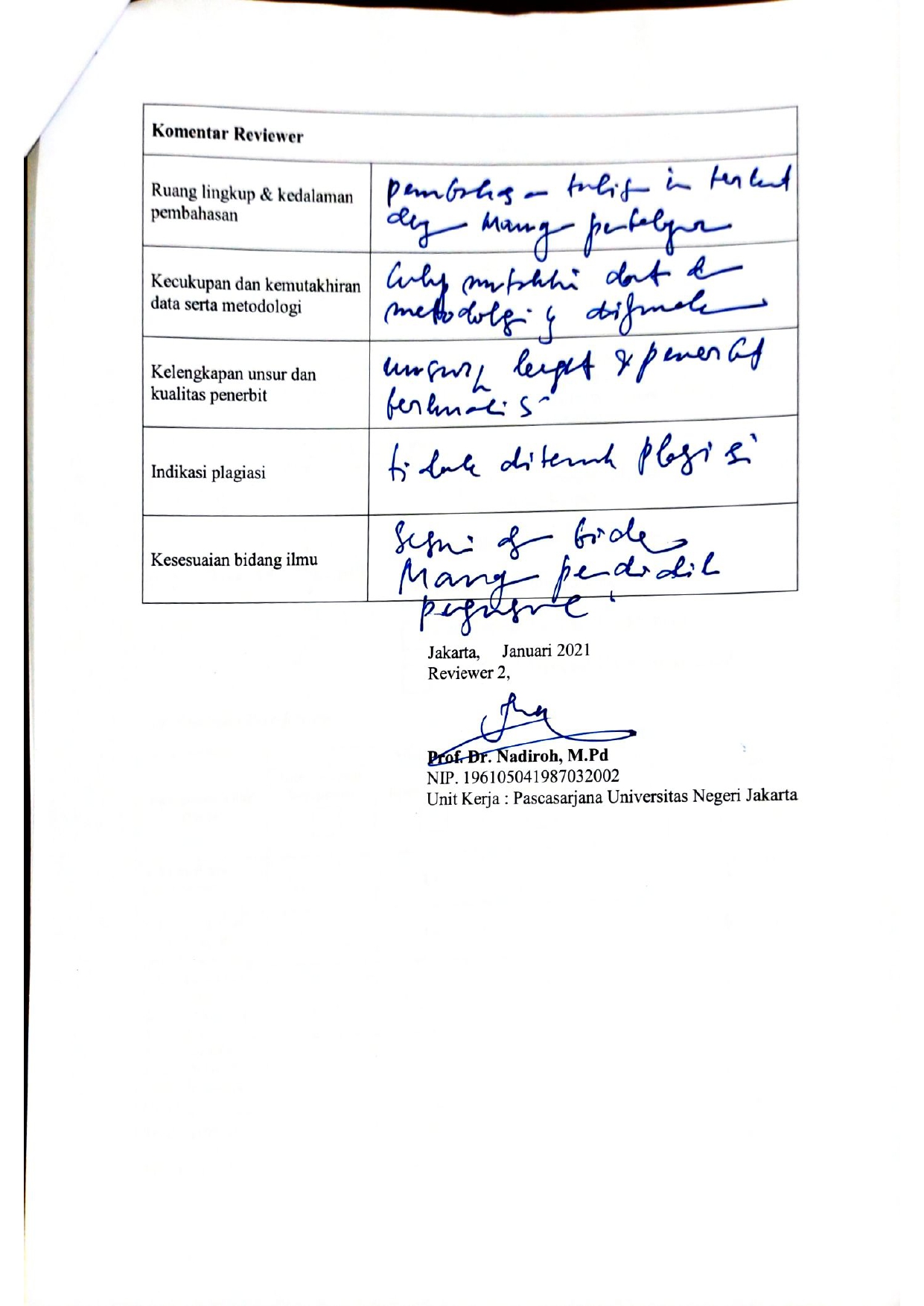 